
Использование  ненормативной лексики школьниками.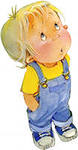 Мат - это бессильный крик несостоявшейся души.Л.Сухоруков. Речь современного человека иногда поражает обилием, так называемой, ненормативной лексики, каких-то жаргонных слов, уродливых иноязычных заимствований. Нецензурная лексика, или мат, стал частью нашей культуры, и подчас уже не вызывает ни неодобрения, ни возмущения. И бесполезно тешить себя иллюзиями, что вы сможете оградить своего ребенка от мата. Даже если он растет в культурнейшей семье, где ненормативная лексика - абсолютное табу, защитить от нее детские уши невозможно. Как только ребенок вступает в контакт с реальной жизнью, подцепить эту «заразу» он может где угодно: на детской площадке, на прогулке в парке, в детском саду, на переменке в школе, в общественном транспорте, по телевизору, да просто бездумно читая все, что написано на стенах и заборах. В нашем современном обществе, как это не печально, мат стал почти естественным и неотделимым от обычной речи. Но это не значит, что стоит махнуть рукой - мол, все теперь так говорят. Или понадеяться на то, что «само пройдет».Термин "ненормативная лексика" можно понимать как обозначение того слоя, разряда слов и выражений, употребление которых в речи нарушает нормы общественной морали, общепринятые в данном социуме представления о приличии/неприличии. Происходит вульгаризация языка: употребляется приблатнённый язык. Воровской сленг становится модным. И интонация, и тон, которым слова произносятся – блатные. Опасно то, что с внедрением воровского сленга происходит быстрое внедрение преступного образа жизни, преступных понятий и в сознание человека. Ведь слово – это реальность!Существует прочная связь: если язык человека примитивен, значит столь же примитивен уровень его мышления. А узкая, примитивная лексика человека свидетельствует о столь же низком уровне его образования.
Нашу речь атакует поток уродливых чужеродных слов. Речь – это духовное богатство народа. Разрушение, загрязнение, искажение родной речи связано с вырождением нации.             Обратимся к статистике: 30% россиян никогда не употребляют в речи нецензурные выражения . В то же время, у 70% респондентов большинство знакомых употребляют мат в своей речи.Однажды ученые поставили эксперимент. Они обругали воду отборным матом, после чего полили ею семена пшеницы. В результате, из тех зерен, которые были политы водой с матом, взошли только 48%, а семена, политые святой водой проросли на 93%.Почему дети используют мат?Во-первых, берут пример со взрослых, родителей, родственников, знакомых, которые являются для них авторитетом.Во-вторых,  дети бунтуют против того "как принято, как надо". При этом матерные слова они употребляют осознанно, прекрасно зная и понимая, что этого делать нельзя.В-третьих, дети используют жаргон для самоутверждения среди ровесников, из желания влиться в коллектив и стремления казаться взрослее. Школьники, ругаясь, копируют манеру поведения старшеклассников, таким образом, приобщаясь к миру взрослых. Так они чувствуют себя увереннее. Подростки, как могут, пытаются защититься от окружающего враждебного, как им кажется, мира, а лучший способ защиты, как известно - нападение. За изощренной бранью подростки пытаются скрыть свои слабости, и казаться сильнее, неприступнее.    В-четвертых, подростки, как правило, употребляют жаргон в основном для выхода эмоций. Мат исчерпывает себя, т.к. перестает удовлетворять культурные потребности ребенка.ЧТО ДЕЛАТЬ?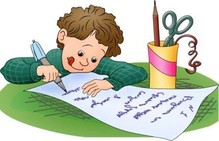 1. Постарайтесь, чтобы матерные слова не звучали в присутствии и ближайшем окружении ребенка с самого его рождения.2. Если бранное слово все-таки слетело с уст ребенка, то в первый раз постарайтесь сделать вид, что вы ничего не слышали и понаблюдайте, как будет реагировать ребенок. Если ребенок уже понимает смысл сказанного, то он будет ждать от вас какой-то реакции, и, не дождавшись повторит провокацию или решит что слово обычное и в нем нет ничего, и, потеряв интерес забудет о нем. Если же ребенок не ожидает никакой реакции, то, видимо, слово это он просто где-то услышал и если не акцентировать на нем внимание, то оно так же легко и отцепится.3. Если ребенок сказал нецензурное слово при посторонних, главное - сохранить спокойствие. Конечно, трудно сдержаться, ведь вам и стыдно, и хочется оправдаться. Сделайте вид, что ничего страшного не произошло, это лишь досадная случайность,  улыбнитесь и смените тему разговора. А потом, когда остынете, поговорите с ребенком.4. Если ребенок сам попросил вас объяснить значение слова, постарайтесь спокойно и доступно рассказать ему что это слово ругательное, расскажите о его значении, и о том, что его говорят, когда хотят кого-то обидеть, поэтому говорить его нельзя.5. Если мат все-таки появился в детской речи, поговорите с ребенком, спросите его что значат эти слова, пусть объяснит значение. Возможно, он и сам не знает, что говорит. Здесь можно пойти на хитрость и попытаться преобразовать нецензурное слово до близкого по звучанию и значению обычного слова, как бы поправляя ребенка. Если такой возможности нет, объясните ребенку, что оно значит и скажите, что такие слова очень обидные и говорить их нельзя.6. Если ребенок кричит, злится и проявляет агрессию, родители должны показать ребенку что они понимают и принимают его чувства. Нельзя просто запретить выражать свой гнев. Необходимо научить ребенка, как реагировать, как проявлять негативные эмоции без  грубых слов.7. Если мат уже закрепился в речи ребенка, то можно дать ему почитать что-то наподобие словаря ненормативной лексики. Ведь если что-то доступно и не наказуемо, то быстро надоедает.8. Если ребенка приобщили к мату сверстники, воздержитесь от оскорблений, как в адрес ребенка, так и его друзей. Это только усугубит противостояние. Лучше тактично и убедительно объяснить ребенку что мат - это не только неприлично, но и некрасиво и является показателем его развития. Если ребенок мотивирует свою речь тем, что "все остальные тоже ругаются", попробуйте объяснить ребенку что нецензурная лексика - это какая же зависимость как курение и алкоголь, и как никотин разрушает легкие, так и мат обедняет словарный запас и это вовсе не показатель взрослости, а обычная пагубная привычка.Сложнее, если ребенок равняется на кого-то. Желание ругаться матом пропадает само, когда ребенку встречается более культурный и не менее авторитетный образец для подражания.9. Если же ребенок не принимает объяснений, продолжает ругаться матом и делает это непроизвольно, то лучше обратиться к специалисту.
Педагог и родитель  в беседе так же может указать, как борется с матом закон. Статья 130 «Оскорбление» УК РФ гласит: «Оскорбление, то есть унижение чести и достоинства другого лица, выраженное в неприличной форме, - наказывается штрафом в размере до ста минимальных размеров оплаты труда…»